
СОВЕТ НОВОЛЕУШКОВСКОГО СЕЛЬСКОГО ПОСЕЛЕНИЯ ПАВЛОВСКОГО РАЙОНА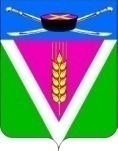 РЕШЕНИЕот 18.12.2020 г.                                                № 21/82	ст-ца Новолеушковская	О внесении изменений в решение Совета Новолеушковскогосельского поселения Павловского района от 19 декабря 2019 года№ 5/23 «О бюджете Новолеушковского сельского поселенияПавловского района на 2020 год»Руководствуясь статьей 9 Бюджетного кодекса Российской Федерации, статьей 75 Устава Новолеушковского сельского поселения Павловского района, Совет Новолеушковского сельского поселения Павловского района решил: 1.Внести следующие изменения в решение Совета Новолеушковскогосельского поселения Павловского района от 19 декабря 2019 года № 5/23 «О бюджете Новолеушковского сельского поселения Павловского района на 2020 год»:1.1. Статью 1 изложить в следующей редакции:«1. Утвердить основные характеристики бюджета Новолеушковского сельского поселения Павловского района (далее Новолеушковское сельское поселение) на 2020 год:1) общий объем доходов в сумме 42 975,8 тыс. рублей;2) общий объем расходов в сумме 45 708,1 тыс. рублей;3)верхний предел муниципального внутреннего долга Новолеушковского сельского поселения на 1 января 2020 года в сумме 0,0 тыс. рублей, в том числе верхний предел долга по муниципальным гарантиям Новолеушковского сельского поселения в сумме 0 тыс. рублей;4) дефицит бюджета Новолеушковского сельского поселения на 2020 год в сумме 2732,3 тыс. рублей.»1.2. Приложение № 3 «Объем поступления доходов в бюджет Новолеушковского сельского поселения Павловского района по кодам видов (подвидов) доходов на 2020 год» изложить в новой редакции (приложение 1).	1.3. Приложение № 4 «Распределение бюджетных ассигнований бюджета Новолеушковского сельского поселения Павловского района по разделам и подразделам классификации расходов бюджетов на 2020 год» изложить в новой редакции (приложение 2).	1.4. Приложение № 5 «Распределение бюджетных ассигнований по целевым статьям, группам видов расходов классификации расходов бюджета Новолеушковского сельского поселения Павловского района на 2020 год» изложить в новой редакции (приложение 3).	1.5.Приложение № 6 «Ведомственная структура расходов бюджета Новолеушковского сельского поселения Павловского района на 2020 год» изложить в новой редакции (приложение 4).1.6.Приложение № 7 «Источники внутреннего финансирования дефицита бюджета Новолеушковского сельского поселения Павловского района, перечень статей источников финансирования дефицитов бюджетов на 2020 год» изложить в новой редакции (приложение 5).1.7.Приложение № 8 «Перечень ведомственных целевых программ Новолеушковского сельского поселения Павловского района и объемы бюджетных ассигнований на их реализацию на 2020 год» изложить в новой редакции (приложение 6).2.Контроль за выполнением настоящего решения возложить на постоянную комиссию Совета Новолеушковского сельского поселения Павловского района по бюджету, финансам, контролю и инвестиционной политике (Баранов).3. Решение вступает в силу со дня его обнародования.Глава Новолеушковского сельского поселения Павловского района                                                            В.А. БеланПредседатель Совета Новолеушковскогосельского поселения Павловского района                                      Т.И. Курасова                                                                 ПРИЛОЖЕНИЕ 1к решению Совета Новолеушковского сельского поселения Павловского района                                                                          от 18.12.2020 г. № 21/82                  ПРИЛОЖЕНИЕ № 3                   к решению Совета                          Новолеушковского сельского            поселения Павловского района                 от 19.12.2019 г. № 5/23                                                                                                                                     (тыс. рублей)______________*По видам и подвидам доходов, входящим в соответствующий группировочный код бюджетной классификации, зачисляемым в бюджет сельского поселения в соответствии с законодательством Российской Федерации.Глава Новолеушковского сельского поселения Павловского района                                                             В.А. Белан                                                                 ПРИЛОЖЕНИЕ 2                 к решению Совета Новолеушковского сельского поселения Павловского района                                                                             от 18.12.2020 г. № 21/82                                                                                   ПРИЛОЖЕНИЕ № 4                                                                                    к решению Совета                                                                    Новолеушковского сельского                                                                    поселения Павловского района                                                                                 от 19.12.2019 г. № 5/23Глава Новолеушковского сельского поселения Павловского района                                                             В.А. Белан                                                                          ПРИЛОЖЕНИЕ 3       к решению Совета Новолеушковского сельского поселения            Павловского района         от 18.12.2020 г. № 21/82                                                                                       ПРИЛОЖЕНИЕ № 5                                                                                       к решению Совета                                                                          Новолеушковского сельского                                                                           поселения Павловского района                                                                                    от 19.12.2019 г.  № 5/23Распределение бюджетных ассигнований по целевым статьям, группам видов расходов классификации расходов бюджета Новолеушковского сельского поселения Павловского района  на 2020 год                                                                                                    (тыс. рублей)Глава Новолеушковского сельскогопоселения Павловского района                                                            В.А. Белан                                                                                              ПРИЛОЖЕНИЕ  4                                                                                          к решению Совета                               	                  Новолеушковского сельского                                                                                поселения Павловского района                                                                                        от 18.12.2020 г. № 21/82                                                                                         ПРИЛОЖЕНИЕ № 6                                                                                           к решению Совета 			                  Новолеушковского сельского                                                                                поселения Павловского района                                                                               от 19.12.2019 г. № 5/23Ведомственная структура расходов бюджета Новолеушковского сельского поселения Павловского района на 2020 год                                                                                                               (тыс.рублей)Глава Новолеушковского сельского поселения Павловского района                                                             В.А. Белан                                                                                                            ПРИЛОЖЕНИЕ  5                                                                                          к решению Совета                                                                              Новолеушковского сельского                                                                               поселения Павловского района                                                                                   от 18.12.2020 г. № 21/82                                                                                                      ПРИЛОЖЕНИЕ № 7                                                                                         к решению Совета                                                                                   Новолеушковского сельского                                                                              поселения Павловского района                                                                                    от 19.12.2019 г. № 5/23Источники внутреннего финансирования дефицита бюджета Новолеушковского сельского поселения Павловского района, перечень статей источников финансирования дефицитов бюджетов на 2020 год      (тысяч рублей)Глава Новолеушковского сельского поселения Павловского района                                                             В.А. Белан                                                                                              ПРИЛОЖЕНИЕ  6                                                                                           к решению Совета 	               	  Новолеушковского сельского                                                                                поселения Павловского района                                                                                       от 18.12.2020 г. № 21/82                                                                                   ПРИЛОЖЕНИЕ № 8                                                                                          к решению Совета 			                Новолеушковского сельского                                                                                поселения Павловского района                                                                            от 19.12.2019 г. № 5/23Перечень ведомственных целевых программ Новолеушковского сельского поселения Павловского района и объемы бюджетных ассигнований на их реализацию на 2020 год     (тысяч рублей)Глава Новолеушковского сельского поселения Павловского района                                                            В.А. БеланОбъем поступления доходов в бюджет Новолеушковского сельского поселения Павловского района по кодам видов (подвидов) доходов на 2020 годКодНаименование доходаСумма1231 00 00000 00 0000 000Налоговые и неналоговые доходы21701,91 01 02000 01 0000 110Налог на доходы физических лиц*8080,01 03 02000 01 0000 110Акцизы по подакцизным товарам (продукции), производимым на территории Российской Федерации*4553,21 05 03000 01 0000 110Единый сельскохозяйственный налог*279,01 06 01030 10 0000 110Налог на имущество физических лиц, взимаемый по ставкам, применяемым  к объектам налогообложения, расположенным в границах сельских поселений*1630,01 06 06000 00 0000 110     Земельный налог* 6770,01 11 05035 10 0000 120Доходы от сдачи в аренду имущества, находящегося в оперативном управлении органов управления сельских поселений и созданных ими учреждений (за исключением имущества муниципальных бюджетных и автономных учреждений)16,81 11 07015 10 0000 120Доходы от перечисления части прибыли остающиеся после уплаты налогов и иных обязательных платежей муниципальных унитарных предприятий созданных сельскими поселениями*0,01 13 02065 10 0000 130Доходы поступающие в порядке возмещения расходов, понесенных в связи с эксплуатацией имущества180,01 14 02053 10 0000 410Доходы от реализации иного имущества, находящегося в собственности сельских поселений (за исключением имущества муниципальных бюджетных  и  автономных учреждений, а также имущества муниципальных унитарных предприятий, в том числе казенных), в части реализации основных средств по указанному имуществу88,01 13 02995 10 0000 130Прочие доходы от компенсации затрат бюджетов сельских поселений101,91 16 02010 02 0000 140Административные штрафы, установленные законами субъектов Российской Федерации об административных правонарушениях, за нарушение законов и иных нормативных правовых актов субъектов Российской Федерации3,02 00 00000 00 0000 000Безвозмездные поступления21273,92 02 00000 00 0000 000Безвозмездные поступления от других бюджетов бюджетной системы Российской Федерации21235,42 02 10000 00 0000 150Дотации бюджетам бюджетной системы Российской Федерации 8450,72 02 20000 00 0000 150Субсидии бюджетам бюджетной системы Российской Федерации (межбюджетные субсидии)*9857,52 02 30000 00 0000 150Субвенции бюджетам бюджетной системы Российской Федерации*246,82 02 40000 00 0000 150Иные межбюджетные трансферты2680,42 07 05030 10 0000 150Прочие безвозмездные поступления в бюджеты сельских поселений37,52 18 00000 00 0000 150Доходы бюджетов бюджетной системы Российской Федерации от возврата бюджетами бюджетной системы Российской Федерации остатков субсидий, субвенций и иных межбюджетных трансфертов, имеющих целевое назначение, прошлых лет, а также от  возврата организациями субсидий прошлых лет1,0Всего доходов42975,8Распределение бюджетных ассигнований бюджета Новолеушковского  сельского поселения Павловского района по разделам и подразделам классификации расходов бюджетов на 2020 годРаспределение бюджетных ассигнований бюджета Новолеушковского  сельского поселения Павловского района по разделам и подразделам классификации расходов бюджетов на 2020 годРаспределение бюджетных ассигнований бюджета Новолеушковского  сельского поселения Павловского района по разделам и подразделам классификации расходов бюджетов на 2020 годРаспределение бюджетных ассигнований бюджета Новолеушковского  сельского поселения Павловского района по разделам и подразделам классификации расходов бюджетов на 2020 годРаспределение бюджетных ассигнований бюджета Новолеушковского  сельского поселения Павловского района по разделам и подразделам классификации расходов бюджетов на 2020 год(тыс. рублей)(тыс. рублей)(тыс. рублей)(тыс. рублей)(тыс. рублей)№ п/пНаименованиеРзПрСумма на годСумма на годСумма на год1234555Всего расходов45708,145708,145708,1         в том числе:1.Общегосударственные вопросы010011809,811809,811809,8Функционирование высшего должностного лица субъекта Российской Федерации и муниципального образования0102748,6748,6748,6Функционирование Правительства Российской Федерации, высших исполнительных органов государственной власти субъектов Российской Федерации, местных администраций01045279,55279,55279,5Обеспечение деятельности финансовых, налоговых и таможенных органов и органов финансового (финансового – бюджетного) надзора010670,670,670,6Резервные фонды0111106,3106,3106,3Другие общегосударственные вопросы 01135604,85604,85604,8  2.Национальная оборона 0200263,1263,1263,1Мобилизационная и вневойсковая подготовка0203263,1263,1263,13.Национальная безопасность и правоохранительная деятельность0300348,5348,5348,5Защита населения и территории от чрезвычайных ситуаций природного и техногенного характера, гражданская оборона0309218,0218,0218,0Другие вопросы в области национальной безопасности и правоохранительной деятельности0314130,5130,5130,54.Национальная экономика040013293,013293,013293,0Дорожное хозяйство (дорожные фонды)040913293,013293,013293,05.Жилищно-коммунальное хозяйство05004918,84918,84918,8Коммунальное хозяйство05021353,31353,31353,3Благоустройство 05
033565,53565,53565,56.Образование 070035,335,335,3Молодежная политика  070735,335,335,37.Культура, кинематография 080012979,912979,912979,9Культура080112979,912979,912979,98.Социальная политика1000184,5184,5184,5Пенсионное обеспечение10 01133,2133,2133,2Социальное обеспечение населения100351,351,351,39.Физическая культура и спорт11001875,21875,21875,2Физическая культура11011875,21875,21875,2№ п/пНаименованиеЦСРВРСумма на год123451.ВСЕГО45708,1Обеспечение деятельности высшего органа исполнительной власти Новолеушковского сельского поселения Павловского района 50 0 00 00000748,60Высшее должностное лицо муниципального образования50 1 00 00000748,60Расходы на обеспечение функций органов местного самоуправления50 1 00 00190748,60Расходы на выплаты персоналу в целях обеспечения выполнения функций государственными (муниципальными) органами, казенными учреждениями, органами управления государственными внебюджетными фондами50 1 00 00190100748,60Обеспечение деятельности администрации Новолеушковского сельского поселения Павловского района 51 0 00 000005542,6Обеспечение функционирования администрации Новолеушковского сельского поселения Павловского района 51 1 00 000005220,8Расходы на обеспечение функций органов местного самоуправления51 1 00 001905220,8Расходы на выплаты персоналу в целях обеспечения выполнения функций государственными (муниципальными) органами, казенными учреждениями, органами управления государственными внебюджетными фондами51 1 00 001901005153,4Закупка товаров, работ и услуг для обеспечения государственных (муниципальных) нужд 51 1 00 00190 2000,00Межбюджетные трансферты51 1 00 0019050056,90Иные бюджетные ассигнования51 1 00 0019080066,00Административные комиссии51 2 00 000003,80Осуществление отдельных государственных полномочий по образованию и организации деятельности административных комиссий51 2 00 601903,80Закупка товаров, работ и услуг для обеспечения государственных (муниципальных) нужд51 2 00 601902003,80Финансовое обеспечение непредвиденных расходов51 3 00 00000106,30Формирование резервного фонда администрации Новолеушковского сельского поселения Павловского района51 3 01 00000106,30Резервный фонд администрации Новолеушковского сельского поселения Павловского района51 3 01 20590106,30Иные бюджетные ассигнования51 3 01 20590800106,30Реализация муниципальных функций, связанных с муниципальным управлением51 4 00 0000099,9Прочие обязательства муниципального образования51 4 00 1005099,9Закупка товаров, работ и услуг для обеспечения государственных (муниципальных) нужд51 4 00 100502007,4Иные бюджетные ассигнования51 4 00 1005080092,5Передача администрации муниципального образования Павловский район полномочий по осуществлению внутреннего муниципального финансового контроля51 5 00 00000111,8Расходы, передаваемые из бюджета Новолеушковского сельского поселения на осуществление части полномочий по решению вопросов местного значения в соответствии с заключенным соглашением51 5 00 10590111,8Межбюджетные трансферты51 5 00 10590500111,8Обеспечение деятельности контрольно-счетной палаты68 0 00 0000070,60Контрольно-счетная палата68 1 00 0000070,60Расходы на обеспечение функций органов местного самоуправления68 1 00 0019070,60Межбюджетные трансферты68 1 00 0019050070,60Управление имуществом Новолеушковского сельского поселения Павловского района 52 0 00 00000133,00Мероприятия в рамках управления имуществом Новолеушковского сельского поселения Павловского района52 1 00 00000133,00Расходы связанные с содержанием и управлением имуществом52 1 01 00000133,00Содержание и обслуживание казны Новолеушковского сельского поселения Павловского района52 1 01 100108,00Закупка товаров, работ и услуг для обеспечения государственных (муниципальных) нужд52 1 01 100102008,00Оценка недвижимости, признание прав и регулирование по государственной и муниципальной собственности52 1 01 10020125,00Закупка товаров, работ и услуг для обеспечения государственных (муниципальных) нужд52 1 01 10020200125,00Обеспечение деятельности муниципального казенного учреждения «Учреждение по обеспечению деятельности органов местного самоуправления Новолеушковского сельского поселения Павловского района»58 0 00 000003544,1Расходы на обеспечение деятельности подведомственных  учреждений администрации Новолеушковского сельского поселения Павловского района58 4 00 000003544,1Организация по обеспечению  деятельности органов местного самоуправления58 4 01 000003544,1Расходы на обеспечение деятельности (оказание услуг) муниципальных учреждений58 4 01 005903544,1Расходы на выплату персоналу в целях обеспечения выполнения функций государственными (муниципальными) органами, казенными учреждениями, органами управления государственными внебюджетными фондами58 4 01 005901003084,1Закупка товаров, работ и услуг для обеспечения государственных (муниципальных) нужд58 4 01 00590200450,00Иные бюджетные ассигнования58 4 01 0059080010,00Ведомственная Целевая программа  «Развитие и укрепление материально-технической базы архива администрации Новолеушковского сельского поселения Павловского района» на 2020 год55 0 00 0000020,00Подготовка архивных документов поселения для передачи на постоянное хранение в архив Павловского района 55 0 01 0000020,00Реализация мероприятий ведомственной целевой программы55 0 01 1007020,00Закупка товаров, работ и услуг для обеспечения государственных (муниципальных) нужд55 0 01 1007020020,00Ведомственная Целевая программа «Информатизация и связь органов местного самоуправления  Новолеушковского сельского поселения Павловского района на 2020 год»56 0 00 00000271,50Повышение эффективности местного самоуправления на территории Новолеушковского сельского поселения за счет внедрения информационных и коммуникационных технологий56 0 01 00000271,50Реализация мероприятий ведомственной целевой программы56 0 01 10070271,50Закупка товаров, работ и услуг для обеспечения государственных (муниципальных) нужд56 1 01 10070200271,50Ведомственная Целевая программа «Укрепление материально-технической базы и создание условий для обеспечения стабильной деятельности администрации Новолеушковского сельского поселения Павловского района в 2020 году»57 0 00 000001056,9Создание условий для полноценной и бесперебойной работы работников администрации Новолеушковского сельского поселения Павловского района57 0 01 000001056,9Реализация мероприятий ведомственной целевой программы57 0 01 100701056,9Закупка товаров, работ и услуг для обеспечения государственных (муниципальных) нужд57 0 01 100702001021,9Иные бюджетные ассигнования57 0 01 1007080035,0Ведомственная целевая программа  «Создание условий для обеспечения стабильной деятельности администрации Новолеушковского сельского поселения Павловского района в 2019 году»61 0 00 0000026,6Создание условий для полноценной и бесперебойной работы администрации 61 0 01 0000026,6Реализация мероприятий ведомственной целевой программы61 0 01 1007026,6Закупка товаров, работ и услуг для обеспечения государственных (муниципальных) нужд61 0 01 1007020026,6Ведомственная целевая программа «Повышение квалификации, профессиональная переподготовка муниципальных служащих и главы Новолеушковского сельского поселения Павловского района на 2020 год»66 0 00 0000013,4Повышение результативности и эффективности профессиональной служебной деятельности муниципальных служащих и главы Новолеушковского сельского поселения Павловского района66 0 01 0000013,4Реализация мероприятий ведомственной целевой программы66 0 01 1007013,4Закупка товаров, работ и услуг для обеспечения государственных (муниципальных) нужд66 0 01 1007020013,4Ведомственная целевая программа «Поддержка и развитие территориального общественного самоуправления в Новолеушковском сельском поселении Павловского района на 2020 год»71 0 00 0000042,00Компенсационные выплаты руководителям  территориального общественного самоуправления71 0 01 0000042,00Реализация мероприятий ведомственной целевой программы71 0 01 1007042,00Расходы на выплаты персоналу в целях обеспечения выполнения функций государственными (муниципальными) органами, казенными учреждениями, органами управления государственными внебюджетными фондами71 0 01 1007010042,00Ведомственная целевая программа «Обустройство здания администрации Новолеушковского сельского поселения для беспрепятственного доступа маломобильных групп населения» на 2020 годы77 0 00 000000,6Обеспечение беспрепятственного передвижения инвалидов к объектам социальной, транспортной, инженерной инфраструктур, информации и связи на территории Новолеушковского сельского поселения Павловского района77 0 01 000000,6Реализация мероприятий ведомственной целевой программы77 0 01 100700,6Закупка товаров, работ и услуг для обеспечения государственных (муниципальных) нужд77 0 01 100702000,6Ведомственная целевая программа «Подготовка и проведение на территории Новолеушковского сельского поселения Павловского района мероприятий, посвященных юбилейным и праздничным датам в 2019-2020 годах»81 0 00 00000148,2Организация проведения мероприятий на территории Новолеушковского сельского поселения Павловского района по празднованию государственных праздников, памятных дат и исторических событий, юбилейных дат предприятий, организаций, граждан, внесших значимый вклад в развитие России, Кубани и Новолеушковского сельского поселения Павловского района81 0 01 00000148,2Реализация мероприятий ведомственной целевой программы81 0 01 10070148,2Закупка товаров, работ и услуг для обеспечения государственных (муниципальных) нужд81 0 01 10070200148,2Ведомственная целевая программа «Информационное обеспечение населения по вопросам, требующим опубликования и освещения в средствах массовой информации» на 2018-2020 годы84 0 00 0000045,00Опубликование информации в средства массовой информации84 0 01 0000045,00Реализация мероприятий ведомственной целевой программы84 0 01 1007045,00Закупка товаров, работ и услуг для обеспечения государственных (муниципальных) нужд84 0 01 1007020045,00Ведомственная целевая программа «О проведении в 2020 году работ по уточнению записей похозяйственного учета»92 0 00 00000146,7Организация проведения работ по уточнению записей в книгах похозяйственного учета 92 0 01 00000146,7Реализация мероприятий ведомственной целевой программы92 0 01 10070146,7Закупка товаров, работ и услуг для обеспечения государственных (муниципальных) нужд92 0 01 10070200146,7Руководство и управление  в  сфере  установленных функций59 0 00 00000263,1Содержание первичного воинского учета на территориях, где отсутствуют военные комиссариаты 59 1 00 00000263,1Осуществление первичного воинского учета на территориях, где отсутствуют военные комиссариаты 59 1 00 51180243,0Расходы на выплаты персоналу в целях обеспечения выполнения функций государственными (муниципальными) органами, казенными учреждениями, органами управления государственными внебюджетными фондами59 1 00 51180100243,0Осуществление первичного воинского учета на территориях, где отсутствуют военные комиссариаты, за счет местного бюджета59 1 00 8118020,1Расходы на выплаты персоналу в целях обеспечения выполнения функций государственными (муниципальными) органами, казенными учреждениями, органами управления государственными внебюджетными фондами59 1 00 8118010020,1Обеспечение безопасности населения62 0 00 00000194,00Мероприятия по предупреждению и ликвидации последствий чрезвычайных ситуаций и стихийных бедствий62 1 00 0000086,0Участие в предупреждении и ликвидации последствий чрезвычайных ситуаций 62 1  01 0000086,0Предупреждение и ликвидация последствий чрезвычайных ситуаций и стихийных бедствий природного и техногенного характера62 1  01 1010086,0Закупка товаров, работ и услуг для обеспечения государственных (муниципальных) нужд62 1 01 1010020086,0Мероприятия по пожарной безопасности62 2 00 00000105,00Финансовое обеспечение и оснащение новыми средствами пожаротушения и оповещения населения в поселении62 2 01 00000105,00Обеспечение первичных мер пожарной безопасности в границах населенных пунктов  поселения62 2 01 10120105,00Закупка товаров, работ и услуг для обеспечения государственных (муниципальных) нужд62 2 01 10120200105,00Мероприятия  по обеспечению безопасности людей на водных объектах62 3 00 000003,0Обеспечение безопасности людей62 3 01 000003,0Безопасность людей на водных объектах62 3 01 102403,0Закупка товаров, работ и услуг для обеспечения государственных (муниципальных) нужд62 3  01 102402003,0Ведомственная целевая программа «Пожарная безопасность на территории Новолеушковского сельского поселения Павловского района на 2020 год»96 0 00 0000020,00Создание и обеспечение условий для повышения пожарной безопасности96 0 01 0000020,00Реализация мероприятий ведомственной целевой программы96 0 01 1007020,00Закупка товаров, работ и услуг для обеспечения государственных (муниципальных) нужд96 0 01 1007020020,00Ведомственная целевая программа «Защита населения и территории от чрезвычайных ситуаций природного и техногенного характера на территории Новолеушковского сельского поселения Павловского района на 2020 год»83 0 00 000004,00Приобретение контейнера83 0 01 000004,00Реализация мероприятий ведомственной целевой программы83 0 01 100704,00Закупка товаров, работ и услуг для обеспечения государственных (муниципальных) нужд83 0 01 100702004,00Ведомственная целевая программа «Поддержка казачьих обществ на территории Новолеушковского сельского поселения Павловского района на 2020 год»93 0 00 00000128,0Создание условий для участия членов казачьих обществ в охране общественного порядка93 0 01 00000128,0Реализация мероприятий ведомственной целевой программы93 0 01 10070128,0Предоставление субсидий бюджетным, автономным учреждениям и иным некоммерческим организациям93 0 01 10070600128,0Поддержка дорожного хозяйства53 0 00 000004627,5Дорожное хозяйство (дорожные фонды)53 1 00 000004627,5Мероприятия в части проектирования, строительства, реконструкции, капитального ремонта и содержания дорожной сети 53 1 01 000004627,5Строительство, реконструкция, капитальный ремонт, ремонт и содержание автомобильных дорог общего пользования местного значения Новолеушковского сельского поселения Павловского района53 1 01 100804627,5Закупка товаров, работ и услуг для обеспечения государственных (муниципальных) нужд53 1 01 100802004627,5Ведомственная целевая программа «Капитальный ремонт и ремонт автомобильных дорог местного значения Новолеушковского сельского поселения Павловского района на 2020 год»73 0 00 000008665,5Реализация мероприятий в рамках государственной целевой программы Краснодарского края «Развитие сети автомобильных дорог Краснодарского края» подпрограммы «Строительство, реконструкция, капитальный ремонт и ремонт автомобильных дорог общего пользования местного значения на территории Краснодарского края»73 0 01 000008665,5Капитальный ремонт и ремонт автомобильных дорог общего пользования местного значения73 0 01 S24408665,5Закупка товаров, работ и услуг для обеспечения государственных (муниципальных) нужд73 0 01 S24402008665,5Ведомственная целевая программа «Развитие жилищно-коммунального хозяйства в Новолеушковском сельском поселении Павловского района на 2020 год»78 0 00 00000900,00Поддержка  жилищно-коммунального хозяйства78 0 01 00000900,00Реализация мероприятий ведомственной целевой программы78 0 01 10070900,00Иные бюджетные ассигнования78 0 01 10070800900,00Ведомственная целевая программа «Устойчивое развитие территории Новолеушковского сельского поселения Павловского района на 2020 год»75 0 00 00000400,6Развитие газификации в Новолеушковском сельском поселении 75 0 01 00000400,6Подземный газопровод среднего давления по ул.Школьной от жилого дома №22 до жилого дома №26. ШРП. Подземный газопровод низкого давления от ШРП до границы участка жилого дома №28 в хуторе Первомайском Павловского района Краснодарского края 75 0 01 L5762339,00Капитальные вложения в объекты недвижимого имущества государственной (муниципальной собственности)75 0 01 L5762400339,00Реализация мероприятий ведомственной целевой программы75 0 01 1007061,6Закупка товаров, работ и услуг для обеспечения государственных (муниципальных) нужд75 0 01 100702007,0Капитальные вложения в объекты недвижимого имущества государственной (муниципальной собственности)75 0 01 1007040054,6Мероприятия в области коммунального хозяйства65 0 00 0000052,7Поддержка коммунального хозяйства65 1 00 0000032,7Приобретение генератора65 1 01 0000032,7Бесперебойная работа муниципального унитарного предприятия 65 1 01 1031032,7Закупка товаров, работ и услуг для обеспечения государственных (муниципальных) нужд65 1 01 1031020032,7Развитие коммунального хозяйства65 2 00 0000020,0Подготовка нормативно-технической документации65 2 01 0000020,0Оказание услуг по актуализации схемы водоснабжения и водоотведения Новолеушковского сельского поселения Павловского района65 2 01 1032020,0Закупка товаров, работ и услуг для обеспечения государственных (муниципальных) нужд65 2 01 1032020020,0Благоустройство территории Новолеушковского сельского поселения Павловского района67 0 00 000001621,0Уличное освещение67 1 00 00000223,50Организация освещения улиц на территории Новолеушковского сельского поселения Павловского района67 1 01 00000223,50Строительство, реконструкция, капитальный, ремонт и содержание уличного освещения Новолеушковского сельского поселения Павловского района67 1 01 10170223,50Закупка товаров, работ и услуг для обеспечения государственных (муниципальных) нужд67 1 01 10170200223,50Благоустройство и озеленение67 2 00 00000169,5Озеленение и благоустройство территории сельского поселения67 2 01 00000169,5Организация благоустройства и озеленения территории поселения67 2 01 10180169,5Закупка товаров, работ и услуг для обеспечения государственных (муниципальных) нужд67 2 01 10180200169,5Организация и содержание мест захоронения67 3 00 00000280,0Благоустройство и содержание мест захоронения67 3 01 00000280,0Содержание мест захоронения67 3 01 10190280,0Закупка товаров, работ и услуг для обеспечения государственных (муниципальных) нужд67 3 01 10190200280,0Прочие мероприятия по благоустройству территории Новолеушковского сельского поселения Павловского района 67 4 00 00000948,0Повышение уровня благоустройства населенных пунктов Новолеушковского сельского поселения Павловского района67 4 01 00000948,0Организация сбора и вывоза бытовых отходов и мусора67 4 01 10200242,4Закупка товаров, работ и услуг для обеспечения государственных (муниципальных) нужд67 4 01 10200200242,4Организация обустройства мест массового отдыха населения67 4 01 10210705,6Закупка товаров, работ и услуг для обеспечения государственных (муниципальных) нужд67 4 01 10210200705,6Ведомственная целевая программа «Развитие инициативного бюджетирования в Новолеушковском сельском поселении Павловского района на 2020 год»63 0 00 000001794,43Благоустройство территории парка станицы Новолеушковской, ул.Красная,д.11Г63 0 01 000001794,43Реализация ведомственной целевой программы63 0 01 100700,03Закупка товаров, работ и услуг для обеспечения государственных (муниципальных) нужд63 0 01 10070 2000,03Средства из бюджета муниципального образования Павловский район бюджетам сельских поселений, входящих в состав муниципального образования, бюджету которого предоставлена иная дотация из краевого бюджета в случае поощрения (премирования) победителей краевых конкурсов (смотров – конкурсов)63 0 01 629501794,4Закупка товаров, работ и услуг для обеспечения государственных (муниципальных) нужд63 0 01 62950 2001794,4Ведомственная целевая программа «Формирование современной городской среды на 2018-2024 годы»98 0 00 00000150,0Благоустройство парка по адресу: Краснодарский край, Павловский район, ст.Новолеушковская, ул.Красная 11Г,территории прилегающей к Дому культуры по адресу: Краснодарский край, Павловский район, ст.Новолеушковская, ул.Красная,13 и тротуара по ул.Ленина от ул.Красной до ул. Жлобы»98 0 01 00000150,0Реализация ведомственной целевой программы98 0 01 10070150,0Закупка товаров, работ и услуг для обеспечения государственных (муниципальных) нужд98 0 01 10070200150,0Мероприятия по развитию и оздоровлению молодежи в Новолеушковском сельском поселении Павловского района70 0 00 0000012,0Развитие молодежной политики в сельском поселении 70 1 00 0000012,0Организационно-воспитательная работа с молодежью70 1 01 1026012,0Закупка товаров, работ и услуг для обеспечения государственных (муниципальных) нужд70 1 01 102602003,0Социальное обеспечение и иные выплаты населению70 1 01 102603009,0Ведомственная целевая программа «Молодежь» Новолеушковского сельского поселения Павловского района на 2020 год82 0 00 0000023,3Организационное обеспечение реализации молодежной политики, формирование ценностей здорового образа жизни, создание условий для воспитания, развития и занятости молодежи82 0 01 0000023,3Реализация ведомственной целевой программы82 0 01 1007023,3Закупка товаров, работ и услуг для обеспечения государственных (муниципальных) нужд82 0 01 10070 20023,3Культура Новолеушковского сельского поселения Павловского района60 0 00 0000011537,9Дворцы и дома культуры, другие учреждения культуры и средств массовой информации60 1 00 000007989,6Содержание, организация и поддержка муниципальных учреждений культуры Новолеушковского сельского поселения Павловского района60 1 01 000007989,6Расходы на обеспечение деятельности (оказание услуг) муниципальных учреждений60 1 01 005907989,6Предоставление субсидий бюджетным, автономным учреждениям и иным некоммерческим организациям60 1 01 005906007989,6Библиотеки60 3 00 000003316,0Содержание, организация и поддержка 60 3 01 000003316,0Расходы на обеспечение деятельности (оказание услуг) муниципальных учреждений60 3 01 005903316,0Предоставление субсидий бюджетным, автономным учреждениям и иным некоммерческим организациям 60 3 01 005906003316,0Сохранение, использование и популяризация объектов культурного наследия60 4  00 00000232,30Реализация мероприятий в области сохранения, использования, популяризации и охраны объектов культурного наследия60 4  01 00000232,30Содержание (памятников истории и культуры), находящихся в собственности поселения60 4 01 10220232,30Закупка товаров, работ и услуг для обеспечения государственных (муниципальных) нужд60 4 01 10220200232,30Ведомственная целевая программа «Поддержка клубных учреждений в Новолеушковском сельском поселении Павловского района на 2020 год»85 0 00 000001021,50Обеспечение развития и укрепления материально-технической базы домов культуры в населенных пунктов с численностью жителей до 50 тыс.человек85 0 01 000001021,50Приобретение одежды сцены для МБУ «ДК Новолеушковского сп»85 0 01 L46701021,50Предоставление субсидий бюджетным, автономным учреждениям и иным некоммерческим организациям85 0 01 L46706001021,50Ведомственная целевая программа  «Укрепление материально-технической базы библиотек находящихся на территории Новолеушковского сельского поселения Павловского района на 2020 год»97 0 00 0000037,5Проведение текущего ремонта97 0 01 0000037,5Реализация мероприятий ведомственной целевой программы97 0 01 1007037,5Предоставление субсидий бюджетным, автономным учреждениям и иным некоммерческим организациям97 0 01 1007060037,5Ведомственная целевая программа  «Укрепление материально-технической базы Муниципального бюджетного учреждения «Дворец культуры Новолеушковского сельского поселения» на 2020 год87 0 00 00000241,5Приобретение систем кондиционирования (сплит-систем)87 0 01 00000100,0Дополнительная помощь местным бюджетам для решения вопросов социально значимых вопросов местного значения городских и сельских поселений Краснодарского края на 2020 год87 0 01 62980100,0Предоставление субсидий бюджетным, автономным учреждениям и иным некоммерческим организациям87 0 01 62980600100,0Приобретение орг.техники и противовесного оборудования для сцены87 0 02 00000141,5Денежное поощрение лучшим муниципальным учреждениям и работникам культуры Краснодарского края, находящихся на территориях сельских поселений87 0 02 L5190141,5Предоставление субсидий бюджетным, автономным учреждениям и иным некоммерческим организациям87 0 02 L5190600141,5Ведомственная целевая программа  «Кадровое обеспечение сферы культуры и искусства Новолеушковского сельского поселения Павловского района на 2020 год»88 0 00 00000141,5Выплаты денежного поощрения лучшим работникам лучших муниципальных учреждений культуры Краснодарского края88 0 02 00000141,5Денежное поощрение лучшим муниципальным учреждениям и работникам культуры Краснодарского края, находящихся на территориях сельских поселений88 0 02 L5190141,5Предоставление субсидий бюджетным, автономным учреждениям и иным некоммерческим организациям88 0 02 L5190600141,5Ведомственная целевая программа «Пенсионное обеспечение лиц, замещавших выборные муниципальные должности и должности муниципальной службы в Новолеушковском сельском поселении Павловского района на 2020 год»72 0 00 00000133,2Меры по поддержке лиц, замещавших муниципальные должности муниципальной службы Новолеушковского сельского поселения Павловского района72 0 01 00000133,2Реализация мероприятий ведомственной целевой программы72 0 01 10070133,2Социальное обеспечение и иные выплаты населению72 0 01 10070300133,2Ведомственная целевая программа «Поддержка социально-ориентированных некоммерческих общественных организаций «86 0 00 0000031,3Оказание поддержки социально-ориентированным некоммерческим общественным организациям в Новолеушковском сельском поселении Павловского района86 0 01 0000031,3Реализация мероприятий ведомственной целевой программы86 0 01 1007031,3Предоставление субсидий бюджетным, автономным учреждениям и иным некоммерческим организациям86 0 01 1007060031,3Развитие физической культуры  в Новолеушковском сельском поселении Павловского района69 0  00 0000070,8Физическое воспитание и развитие граждан69 1 00 0000070,8Проведение спортивных мероприятий в области физической культуры69 1 01 0000070,8Физкультурно-оздоровительная работа 69 1 01 1027070,8Закупка товаров, работ и услуг для обеспечения государственных (муниципальных) нужд69 1 01 1027020070,8Ведомственная целевая программа «Социальная поддержка граждан, оказавшихся в трудной жизненной ситуации и нуждающихся в социальной защите в Новолеушковском сельском поселении Павловского района на 2020 год»89 0 00 0000020,0Социальная поддержка граждан89 0 01 0000020,0Реализация мероприятий ведомственной целевой программы89 0 01 1007020,0Социальное обеспечение и иные выплаты населению89 0 01 1007030020,0Ведомственная целевая программа «Укрепление правопорядка, профилактика правонарушений и усиление борьбы с преступностью на территории Новолеушковского сельского поселения на 2019-2020 годы»91 0 00 000002,5Усиление борьбы с преступностью91 0 01 000002,5Реализация мероприятий ведомственной целевой программы91 0 01 100702,5Закупка товаров, работ и услуг для обеспечения государственных (муниципальных) нужд91 0 01 100702002,5Ведомственная целевая программа «Развитие физической культуры и спорта на территории Новолеушковского сельского поселения Павловского района на 2019 год»94 0 00 00000782,4Реализация мероприятий в рамках строительства малобюджетного спортивного зала в шаговой доступности94 0 01 00000782,4Реализация мероприятий ведомственной целевой программы94 0 01 10070782,4Капитальные вложения в объекты недвижимого имущества государственной (муниципальной собственности)94 0 01 10070400782,4Ведомственная целевая программа «Развитие физической культуры и спорта на территории Новолеушковского сельского поселения Павловского района на 2020 год»95 0 00 000001022,00Реализация мероприятий в рамках строительства малобюджетного спортивного зала в шаговой доступности95 0 01 000000,00Обеспечение условий для развития на территориях муниципальных образований физической культуры и массового спорта95 0 01 S26200,00Капитальные вложения в объекты недвижимого имущества государственной (муниципальной собственности)95 0 01 S26204000,00Реализация мероприятий ведомственной целевой программы95 0 01 100701022,00Капитальные вложения в объекты недвижимого имущества государственной (муниципальной собственности)95 0 01 100704001022,00№ п/пНаименованиеВедомствоРазделПодразделЦелевая статья расходовВид расходаСумма на год№ п/пНаименованиеВедомствоРазделПодразделЦелевая статья расходовВид расходаСумма на год№ п/пНаименованиеВедомствоРазделПодразделЦелевая статья расходовВид расходаСумма на год12345671.Администрация Новолеушковского сельского поселения 99245708,1Общегосударственные вопросы9920111809,8Функционирование высшего должностного лица субъекта Российской Федерации и муниципального образования9920102748,60Обеспечение деятельности высшего органа исполнительной власти Новолеушковского сельского поселения Павловского района 992010250 0 00 00000748,60Высшее должностное лицо муниципального образования992010250 1 00 00000748,60Расходы на обеспечение функций органов местного самоуправления992010250 1 00 00190748,60Расходы на выплаты персоналу в целях обеспечения выполнения функций государственными (муниципальными) органами, казенными учреждениями, органами управления государственными внебюджетными фондами992010250 1 00 00190100748,60Функционирование Правительства Российской Федерации, высших исполнительных органов государственной власти субъектов Российской Федерации, местных администраций99201045279,5Обеспечение деятельности администрации Новолеушковского сельского поселения Павловского района 992010451 0 00 000005279,5Обеспечение функционирования администрации Новолеушковского сельского поселения Павловского района 992010451 1 00 000005163,9Расходы на обеспечение функций органов местного самоуправления992010451 1 00 001905163,9Расходы на выплаты персоналу в целях обеспечения выполнения функций государственными (муниципальными) органами, казенными учреждениями, органами управления государственными внебюджетными фондами992010451 1 00 001901005097,9Закупка товаров, работ и услуг для обеспечения государственных (муниципальных) нужд992010451 1 00 00190 2000,0Иные бюджетные ассигнования992010451 1 00 0019080066,0Административные комиссии992010451 2 00 000003,80Осуществление отдельных государственных полномочий по образованию и организации деятельности административных комиссий992010451 2 00 601903,80Закупка товаров, работ и услуг для обеспечения государственных (муниципальных) нужд992010451 2 00 601902003,80Передача администрации муниципального образования Павловский район полномочий по осуществлению внутреннего муниципального финансового контроля992010451 5 00 00000111,8Расходы, передаваемые из бюджета Новолеушковского сельского поселения на осуществление части полномочий по решению вопросов местного значения в соответствии с заключенным соглашением992010451 5 00 10590111,8Межбюджетные трансферты992010451 5 00 10590500111,8Обеспечение деятельности финансовых, налоговых и таможенных органов и органов финансового (финансово-бюджетного) надзора992010670,60Обеспечение деятельности контрольно-счетной палаты992010668 0 00 0000070,60Контрольно-счетная палата992010668 1 00 0000070,60Расходы на обеспечение функций органов местного самоуправления992010668 1 00 0019070,60Межбюджетные трансферты992010668 1 00 0019050070,60Резервные фонды9920111106,30Обеспечение деятельности администрации Новолеушковского сельского поселения Павловского района992011151 0 00 00000106,30Финансовое обеспечение непредвиденных расходов992011151 3 00 00000106,30Формирование резервного фонда администрации Новолеушковского сельского поселения Павловского района992011151 3 01 00000106,30Резервный фонд администрации Новолеушковского сельского поселения Павловского района992011151 3 01 20590106,30Иные бюджетные ассигнования992011151 3 01 20590800106,30Другие общегосударственные вопросы99201135604,8Обеспечение деятельности администрации Новолеушковского сельского поселения Павловского района 992011351 0 00 00000156,8Обеспечение функционирования администрации Новолеушковского сельского поселения Павловского района 992011351 1 00 0000056,9Расходы на обеспечение функций органов местного самоуправления992011351 1 00 0019056,9Межбюджетные трансферты992011351 1 00 0019050056,9Реализация муниципальных функций, связанных с муниципальным управлением992011351 4 00 0000099,9Прочие обязательства муниципального образования992011351 4 00 1005099,9Закупка товаров, работ и услуг для обеспечения государственных (муниципальных) нужд992011351 4 00 100502007,4Иные бюджетные ассигнования992011351 4 00 1005080092,5Управление имуществом Новолеушковского сельского поселения Павловского района 992011352 0 00 00000133,00Мероприятия в рамках управления имуществом Новолеушковского сельского поселения Павловского района992011352 1 00 00000133,00Расходы связанные с содержанием и управлением имуществом992011352 1 01 00000133,00Содержание и обслуживание казны Новолеушковского сельского поселения Павловского района992011352 1 01 100108,00Закупка товаров, работ и услуг для обеспечения государственных (муниципальных) нужд992011352 1 01 100102008,00Оценка недвижимости, признание прав и регулирование по государственной и муниципальной собственности992011352 1 01 10020125,00Закупка товаров, работ и услуг для обеспечения государственных (муниципальных) нужд992011352 1 01 10020200125,00Ведомственная Целевая программа  «Развитие и укрепление материально-технической базы архива администрации Новолеушковского сельского поселения Павловского района» на 2020 год992011355 0 00 0000020,00Подготовка архивных документов поселения для передачи на постоянное хранение в архив Павловского района 992011355 0 01 0000020,00Реализация мероприятий ведомственной целевой программы992011355 0 01 1007020,00Закупка товаров, работ и услуг для обеспечения государственных (муниципальных) нужд992011355 0 01 1007020020,00Ведомственная Целевая программа «Информатизация и связь органов местного самоуправления  Новолеушковского сельского поселения Павловского района на 2020 год»992011356 0 00 00000271,50Повышение эффективности местного самоуправления на территории Новолеушковского сельского поселения за счет внедрения информационных и коммуникационных технологий992011356 0 01 00000271,50Реализация мероприятий ведомственной целевой программы992011356 0 01 10070271,50Закупка товаров, работ и услуг для обеспечения государственных (муниципальных) нужд992011356 1 01 10070200271,50Ведомственная Целевая программа «Укрепление материально-технической базы и создание условий для обеспечения стабильной деятельности администрации Новолеушковского сельского поселения Павловского района в 2020 году»992011357 0 00 000001056,9Создание условий для полноценной и бесперебойной работы работников администрации Новолеушковского сельского поселения Павловского района992011357 0 01 000001056,9Реализация мероприятий ведомственной целевой программы992011357 0 01 100701056,9Закупка товаров, работ и услуг для обеспечения государственных (муниципальных) нужд992011357 0 01 100702001021,9Иные бюджетные ассигнования992011357 0 01 1007080035,0Ведомственная целевая программа  «Создание условий для обеспечения стабильной деятельности администрации Новолеушковского сельского поселения Павловского района в 2019 году»992011361 0 00 0000026,6Создание условий для полноценной и бесперебойной работы администрации 992011361 0 01 0000026,6Реализация мероприятий ведомственной целевой программы992011361 0 01 1007026,6Закупка товаров, работ и услуг для обеспечения государственных (муниципальных) нужд992011361 0 01 1007020026,6Ведомственная целевая программа «Повышение квалификации, профессиональная переподготовка муниципальных служащих и главы Новолеушковского сельского поселения Павловского района на 2020 год»992011366 0 00 0000013,40Повышение результативности и эффективности профессиональной служебной деятельности муниципальных служащих и главы Новолеушковского сельского поселения Павловского района992011366 0 01 0000013,40Реализация мероприятий ведомственной целевой программы992011366 0 01 1007013,40Закупка товаров, работ и услуг для обеспечения государственных (муниципальных) нужд992011366 0 01 1007020013,40Ведомственная целевая программа «Поддержка и развитие территориального общественного самоуправления в Новолеушковском сельском поселении Павловского района на 2020 год»992011371 0 00 0000042,00Компенсационные выплаты руководителям  территориального общественного самоуправления992011371 0 01 0000042,00Реализация мероприятий ведомственной целевой программы992011371 0 01 1007042,00Расходы на выплаты персоналу в целях обеспечения выполнения функций государственными (муниципальными) органами, казенными учреждениями, органами управления государственными внебюджетными фондами992011371 0 01 1007010042,00Ведомственная целевая программа «Обустройство здания администрации Новолеушковского сельского поселения для беспрепятственного доступа маломобильных групп населения» на 2020 год992011377 0 00 000000,6Обеспечение беспрепятственного передвижения инвалидов к объектам социальной, транспортной, инженерной инфраструктур, информации и связи на территории Новолеушковского сельского поселения Павловского района992011377 0 01 000000,6Реализация мероприятий ведомственной целевой программы992011377 0 01 100700,6Закупка товаров, работ и услуг для обеспечения государственных (муниципальных) нужд992011377 0 01 100702000,6Ведомственная целевая программа «Подготовка и проведение на территории Новолеушковского сельского поселения Павловского района мероприятий, посвященных юбилейным и праздничным датам в 2020 год»992011381 0 00 00000148,2Организация проведения мероприятий на территории Новолеушковского сельского поселения Павловского района по празднованию государственных праздников, памятных дат и исторических событий, юбилейных дат предприятий, организаций, граждан, внесших значимый вклад в развитие России, Кубани и Новолеушковского сельского поселения Павловского района992011381 0 01 00000148,2Реализация мероприятий ведомственной целевой программы992011381 0 01 10070148,2Закупка товаров, работ и услуг для обеспечения государственных (муниципальных) нужд992011381 0 01 10070200148,2Ведомственная целевая программа «Информационное обеспечение населения по вопросам, требующим опубликования и освещения в средствах массовой информации» на 2018-2020 годы992011384 0 00 0000045,00Опубликование информации в средства массовой информации992011384 0 01 0000045,00Реализация мероприятий ведомственной целевой программы992011384 0 01 1007045,00Закупка товаров, работ и услуг для обеспечения государственных (муниципальных) нужд992011384 0 01 1007020045,00Ведомственная целевая программа «О проведении в 2020 году работ по уточнению записей похозяйственного учета»992011392 0 00 00000146,70Организация проведения работ по уточнению записей в книгах похозяйственного учета9920113 92 0 01 00000146,70Реализация мероприятий ведомственной целевой программы992011392 0 01 10070146,70Закупка товаров, работ и услуг для обеспечения государственных (муниципальных) нужд992011392 0 01 10070200146,70Обеспечение деятельности муниципального казенного учреждения «Учреждение по обеспечению деятельности органов местного самоуправления Новолеушковского сельского поселения Павловского района»992011358 0 00 000003544,1Расходы на обеспечение деятельности подведомственных  учреждений администрации Новолеушковского сельского поселения Павловского района992011358 4 00 000003544,1Организация по обеспечению  деятельности органов местного самоуправления992011358 4 01 000003544,1Расходы на обеспечение деятельности (оказание услуг) муниципальных учреждений992011358 4 01 005903544,1Расходы на выплату персоналу в целях обеспечения выполнения функций государственными (муниципальными) органами, казенными учреждениями, органами управления государственными внебюджетными фондами992011358 4 01 005901003084,1Закупка товаров, работ и услуг для обеспечения государственных (муниципальных) нужд992011358 4 01 00590200450,00Иные бюджетные ассигнования992011358 4 01 0059080010,00Национальная оборона99202263,1Мобилизационная и вневойсковая подготовка 9920203263,1Руководство и управление  в  сфере  установленных функций992020359 0 00 00000263,1Содержание первичного воинского учета на территориях, где отсутствуют военные комиссариаты 992020359 1 00 00000263,1Осуществление первичного воинского учета на территориях, где отсутствуют военные комиссариаты 992020359 1 00 51180243,00Расходы на выплаты персоналу в целях обеспечения выполнения функций государственными (муниципальными) органами, казенными учреждениями, органами управления государственными внебюджетными фондами992020359 1 00 51180100243,00Осуществление первичного воинского учета на территориях, где отсутствуют военные комиссариаты, за счет местного бюджета992020359 1 00 81180 20,1Расходы на выплаты персоналу в целях обеспечения выполнения функций государственными (муниципальными) органами, казенными учреждениями, органами управления государственными внебюджетными фондами992020359 1 00 8118010020,1Национальная безопасность и правоохранительная деятельность99203348,5Защита населения и территории от чрезвычайных ситуаций природного и техногенного характера, гражданская оборона9920309218,0Обеспечение безопасности населения992030962 0 00 00000194,00Мероприятия по предупреждению и ликвидации последствий чрезвычайных ситуаций и стихийных бедствий992030962 1 00 0000086,0Участие в предупреждении и ликвидации последствий чрезвычайных ситуаций 992030962 1  01 0000086,0Предупреждение и ликвидация последствий чрезвычайных ситуаций и стихийных бедствий природного и техногенного характера992030962 1  01 1010086,0Закупка товаров, работ и услуг для обеспечения государственных (муниципальных) нужд992030962 1 01 1010020086,0Мероприятия по пожарной безопасности992030962 2 00 00000105,00Финансовое обеспечение и оснащение новыми средствами пожаротушения и оповещения населения в поселении992030962 2 01 00000105,00Обеспечение первичных мер пожарной безопасности в границах населенных пунктов  поселения992030962 2 01 10120105,00Закупка товаров, работ и услуг для обеспечения государственных (муниципальных) нужд992030962 2 01 10120200105,00Мероприятия  по обеспечению безопасности людей на водных объектах992030962 3 00 000003,0Обеспечение безопасности людей992030962 3 01 000003,0Безопасность людей на водных объектах992030962 3 01 102403,0Закупка товаров, работ и услуг для обеспечения государственных (муниципальных) нужд992030962 3  01 102402003,0Ведомственная целевая программа «Пожарная безопасность на территории Новолеушковского сельского поселения Павловского района на 2020 год»992030996 0 00 0000020,00Создание и обеспечение условий для повышения пожарной безопасности992030996 0 01 0000020,00Реализация мероприятий ведомственной целевой программы992030996 0 01 1007020,00Закупка товаров, работ и услуг для обеспечения государственных (муниципальных) нужд992030996 0 01 1007020020,00Ведомственная целевая программа «Защита населения и территории от чрезвычайных ситуаций природного и техногенного характера на территории Новолеушковского сельского поселения Павловского района на 2020 год»992030983 0 00 000004,0Приобретение контейнера992030983 0 01 000004,0Реализация мероприятий ведомственной целевой программы992030983 0 01 100704,0Закупка товаров, работ и услуг для обеспечения государственных (муниципальных) нужд992030983 0 01 100702004,0Другие вопросы в области национальной безопасности и правоохранительной деятельности9920314130,5Ведомственная целевая программа «Поддержка казачьих обществ на территории Новолеушковского сельского поселения Павловского района на 2020 год»992031493 0 00 00000128,0Создание условий для участия членов казачьих обществ в охране общественного порядка992031493 0 01 00000128,0Реализация мероприятий ведомственной целевой программы992031493 0 01 10070128,0Предоставление субсидий бюджетным, автономным учреждениям и иным некоммерческим организациям992031493 0 01 10070600128,0Ведомственная целевая программа «Укрепление правопорядка, профилактика правонарушений и усиление борьбы с преступностью на территории Новолеушковского сельского поселения на 2019-2020 годы»992031491 0 00 000002,5Усиление борьбы с преступностью992031491 0 01 000002,5Реализация мероприятий ведомственной целевой программы992031491 0 01 100702,5Закупка товаров, работ и услуг для обеспечения государственных (муниципальных) нужд992031491 0 01 100702002,5Национальная экономика9920413293,0Дорожное хозяйство (дорожные фонды)992040913293,0Поддержка дорожного хозяйства992040953 0 00 000004627,5Дорожное хозяйство (дорожные фонды)992040953 1 00 000004627,5Мероприятия в части проектирования, строительства, реконструкции, капитального ремонта и содержания дорожной сети 992040953 1 01 000004627,5Строительство, реконструкция, капитальный ремонт, ремонт и содержание автомобильных дорог общего пользования местного значения Новолеушковского сельского поселения Павловского района992040953 1 01 100804627,5Закупка товаров, работ и услуг для обеспечения государственных (муниципальных) нужд992040953 1 01 100802004627,5Ведомственная целевая программа «Капитальный ремонт и ремонт автомобильных дорог местного значения Новолеушковского сельского поселения Павловского района на 2020 год»992040973 0 00 000008665,5Реализация мероприятий в рамках государственной целевой программы Краснодарского края «Развитие сети автомобильных дорог Краснодарского края» подпрограммы «Строительство, реконструкция, капитальный ремонт и ремонт автомобильных дорог общего пользования местного значения на территории Краснодарского края»992040973 0 01 000008665,5Капитальный ремонт и ремонт автомобильных дорог общего пользования местного значения992040973 0 01 S24408665,5Закупка товаров, работ и услуг для обеспечения государственных (муниципальных) нужд992040973 0 01 S24402008665,5Жилищно-коммунальное хозяйство992054918,8Коммунальное хозяйство99205021353,3Ведомственная целевая программа «Развитие жилищно-коммунального хозяйства в Новолеушковском сельском поселении Павловского района на 2020 год»992050278 0 00 00000900,00Поддержка  жилищно-коммунального хозяйства992050278 0 01 00000900,00Реализация мероприятий ведомственной целевой программы992050278 0 01 10070900,00Иные бюджетные ассигнования992050278 0 01 10070800900,00Ведомственная целевая программа «Устойчивое развитие территории Новолеушковского сельского поселения Павловского района на 2020 год»992050275 0 00 00000400,60Развитие газификации в Новолеушковском сельском поселении 992050275 0 01 00000400,60Подземный газопровод среднего давления по ул.Школьной от жилого дома №22 до жилого дома №26. ШРП. Подземный газопровод низкого давления от ШРП до границы участка жилого дома №28 в хуторе Первомайском Павловского района Краснодарского края 992050275 0 01 L5762400,60Капитальные вложения в объекты недвижимого имущества государственной (муниципальной собственности)992050275 0 01 L5762400339,00Реализация мероприятий ведомственной целевой программы992050275 0 01 1007061,6Реализация мероприятий ведомственной целевой программы992050275 0 01 1007061,6Закупка товаров, работ и услуг для обеспечения государственных (муниципальных) нужд992050275 0 01 100702007,0Капитальные вложения в объекты недвижимого имущества государственной (муниципальной собственности)992050275 0 01 1007040054,6Мероприятия в области коммунального хозяйства992050265 0 00 0000032,7Поддержка коммунального хозяйства992050265 1 00 0000032,7Приобретение генератора992050265 1 01 0000032,7Бесперебойная работа муниципального унитарного предприятия 992050265 1 01 1031032,7Закупка товаров, работ и услуг для обеспечения государственных (муниципальных) нужд992050265 1 01 1031020032,7Развитие коммунального хозяйства992050265 2 00 0000020,0Подготовка нормативно-технической документации992050265 2 01 0000020,0Оказание услуг по актуализации схемы водоснабжения и водоотведения Новолеушковского сельского поселения Павловского района992050265 2 01 1032020,0Закупка товаров, работ и услуг для обеспечения государственных (муниципальных) нужд992050265 2 01 1032020020,0Благоустройство99205033565,5Благоустройство территории Новолеушковского сельского поселения Павловского района992050367 0 00 000001566,0Уличное освещение992050367 1 00 00000223,5Организация освещения улиц на территории Новолеушковского сельского поселения Павловского района992050367 1 01 00000223,5Строительство, реконструкция, капитальный, ремонт и содержание уличного освещения Новолеушковского сельского поселения Павловского района992050367 1 01 10170223,5Закупка товаров, работ и услуг для обеспечения государственных (муниципальных) нужд992050367 1 01 10170200223,5Благоустройство и озеленение992050367 2 00 00000169,6Озеленение и благоустройство территории сельского поселения992050367 2 01 00000169,6Организация благоустройства и озеленения территории поселения992050367 2 01 10180169,6Закупка товаров, работ и услуг для обеспечения государственных (муниципальных) нужд992050367 2 01 10180200169,6Организация и содержание мест захоронения992050367 3 00 00000280,0Благоустройство и содержание мест захоронения992050367 3 01 00000280,0Содержание мест захоронения992050367 3 01 10190280,0Закупка товаров, работ и услуг для обеспечения государственных (муниципальных) нужд992050367 3 01 10190200280,0Прочие мероприятия по благоустройству территории Новолеушковского сельского поселения Павловского района 992050367 4 00 00000948,0Повышение уровня благоустройства населенных пунктов Новолеушковского сельского поселения Павловского района992050367 4 01 00000948,0Организация сбора и вывоза бытовых отходов и мусора992050367 4 01 10200242,4Закупка товаров, работ и услуг для обеспечения государственных (муниципальных) нужд992050367 4 01 10200200242,4Организация обустройства мест массового отдыха населения992050367 4 01 10210705,6Закупка товаров, работ и услуг для обеспечения государственных (муниципальных) нужд992050367 4 01 10210200705,6Ведомственная целевая программа «Развитие инициативного бюджетирования в Новолеушковском сельском поселении Павловского района на 2020 год»992050363 0 00 000001794,43Благоустройство территории парка станицы Новолеушковской, ул.Красная,д.11Г992050363 0 01 000001794,43Реализация ведомственной целевой программы992050363 0 01 100700,03Закупка товаров, работ и услуг для обеспечения государственных (муниципальных) нужд992050363 0 01 100702000,03Средства из бюджета муниципального образования Павловский район бюджетам сельских поселений, входящих в состав муниципального образования, бюджету которого предоставлена иная дотация из краевого бюджета в случае поощрения (премирования) победителей краевых конкурсов (смотров – конкурсов)992050363 0 01 629501794,4Закупка товаров, работ и услуг для обеспечения государственных (муниципальных) нужд992050363 0 01 629502001794,4Ведомственная целевая программа «Формирование современной городской среды на 2018-2024 годы»992050398 0 00 00000150,0Благоустройство парка по адресу: Краснодарский край, Павловский район, ст.Новолеушковская, ул.Красная 11Г, территории прилегающей к Дому культуры по адресу: Краснодарский край, Павловский район, ст.Новолеушковская, ул.Красная,13 и тротуара по ул.Ленина от ул.Красной до ул. Жлобы»992050398 0 01 00000150,0Реализация ведомственной целевой программы992050398 0 01 10070150,0Закупка товаров, работ и услуг для обеспечения государственных (муниципальных) нужд992050398 0 01 10070200150,0Образование9920735,30Молодежная политика 992070735,30Мероприятия по развитию и оздоровлению молодежи в Новолеушковском сельском поселении Павловского района992070770 0 00 0000012,0Развитие молодежной политики в сельском поселении 992070770 1 00 0000012,0Организационно-воспитательная работа с молодежью992070770 1 01 1026012,0Закупка товаров, работ и услуг для обеспечения государственных (муниципальных) нужд992070770 1 01 102602003,0Социальное обеспечение и иные выплаты населению992070770 1 01 102603009,0Ведомственная целевая программа «Молодежь» Новолеушковского сельского поселения Павловского района на 2020 год992070782 0 00 0000023,3Организационное обеспечение реализации молодежной политики, формирование ценностей здорового образа жизни, создание условий для воспитания, развития и занятости молодежи992070782 0 01 0000023,3Реализация ведомственной целевой программы992070782 0 01 1007023,3Закупка товаров, работ и услуг для обеспечения государственных (муниципальных) нужд992070782 0 01 10070 20023,3Культура, кинематография9920812979,9Культура992080112979,9Культура Новолеушковского сельского поселения Павловского района992080160 0 00 0000011537,9Дворцы и дома культуры, другие учреждения культуры и средств массовой информации992080160 1 00 000007989,6Содержание, организация и поддержка муниципальных учреждений культуры Новолеушковского сельского поселения Павловского района992080160 1 01 000007989,6Расходы на обеспечение деятельности (оказание услуг) муниципальных учреждений992080160 1 01 005907989,6Предоставление субсидий бюджетным, автономным учреждениям и иным не-коммерческим организациям992080160 1 01 005906007989,6Библиотеки992080160 3 00 000003316,00Содержание, организация и поддержка 992080160 3 01 000003316,00Расходы на обеспечение деятельности (оказание услуг) муниципальных учреждений992080160 3 01 005903316,00Предоставление субсидий бюджетным, автономным учреждениям и иным не-коммерческим организациям 992080160 3 01 005906003316,00Сохранение, использование и популяризация объектов культурного наследия992080160 4  00 00000232,30Реализация мероприятий в области сохранения, использования, популяризации и охраны объектов культурного наследия992080160 4  01 00000232,30Содержание (памятников истории и культуры), находящихся в собственности поселения992080160 4 01 10220232,30Закупка товаров, работ и услуг для обеспечения государственных (муниципальных) нужд992080160 4 01 10220200232,30Ведомственная целевая программа «Поддержка клубных учреждений в Новолеушковском сельском поселении Павловского района на 2020 год»992080185 0 00 000001021,50Обеспечение развития и укрепления материально-технической базы домов культуры в населенных пунктов с численностью жителей до 50 тыс.человек992080185 0 01 000001021,50Приобретение одежды сцены для МБУ «ДК Новолеушковского сп»992080185 0 01 L46701021,50Предоставление субсидий бюджетным, автономным учреждениям и иным некоммерческим организациям992080185 0 01 L46706001021,50Ведомственная целевая программа  «Укрепление материально-технической базы библиотек находящихся на территории Новолеушковского сельского поселения Павловского района на 2020 год»992080197 0 00 0000037,50Проведение текущего ремонта992080197 0 01 0000037,50Реализация мероприятий ведомственной целевой программы992080197 0 01 1007037,50Предоставление субсидий бюджетным, автономным учреждениям и иным некоммерческим организациям992080197 0 01 10070 60037,50Ведомственная целевая программа  «Укрепление материально-технической базы Муниципального бюджетного учреждения «Дворец культуры Новолеушковского сельского поселения» на 2020 год992080187 0 00 00000241,5Приобретение систем кондиционирования (сплит-систем)992080187 0 01 00000100,0Дополнительная помощь местным бюджетам для решения вопросов социально значимых вопросов местного значения городских и сельских поселений Краснодарского края на 2020 год992080187 0 01 62980100,0Предоставление субсидий бюджетным, автономным учреждениям и иным некоммерческим организациям992080187 0 01 62980 600100,0Приобретение орг.техники и противовесного оборудования для сцены992080187 0 02 00000141,5Денежное поощрение лучшим муниципальным учреждениям и работникам культуры Краснодарского края, находящихся на территориях сельских поселений992080187 0 02 L5190141,5Предоставление субсидий бюджетным, автономным учреждениям и иным некоммерческим организациям992080187 0 02 L5190600141,5Ведомственная целевая программа  «Кадровое обеспечение сферы культуры и искусства Новолеушковского сельского поселения Павловского района на 2020 год»992080188 0 00 00000141,5Выплаты денежного поощрения лучшим работникам лучших муниципальных учреждений культуры Краснодарского края992080188 0 02 00000141,5Денежное поощрение лучшим муниципальным учреждениям и работникам культуры Краснодарского края, находящихся на территориях сельских поселений992080188 0 02 L5190141,5Предоставление субсидий бюджетным, автономным учреждениям и иным некоммерческим организациям992080188 0 02 L5190600141,5Социальная политика99210184,5Пенсионное обеспечение9921001133,2Ведомственная целевая программа «Пенсионное обеспечение лиц, замещавших выборные муниципальные должности и должности муниципальной службы в Новолеушковском сельском поселении Павловского района на 2020 год»992100172 0 00 00000133,2Меры по поддержке лиц, замещавших муниципальные должности муниципальной службы Новолеушковского сельского поселения Павловского района992100172 0 01 00000133,2Реализация мероприятий ведомственной целевой программы992100172 0 01 10070133,2Социальное обеспечение и иные выплаты населению992100172 0 01 10070300133,2Социальное обеспечение населения992100351,30Ведомственная целевая программа «Поддержка социально-ориентированных некоммерческих общественных организаций «992100386 0 00 0000031,30Оказание поддержки социально-ориентированным некоммерческим общественным организациям в Новолеушковском сельском поселении Павловского района992100386 0 01 0000031,30Реализация мероприятий ведомственной целевой программы992100386 0 01 1007031,30Предоставление субсидий бюджетным, автономным учреждениям и иным некоммерческим организациям992100386 0 01 1007060031,30Ведомственная целевая программа «Социальная поддержка граждан, оказавшихся в трудной жизненной ситуации и нуждающихся в социальной защите в Новолеушковском сельском поселении Павловского района на 2020 год»992100389 0 00 0000020,0Социальная поддержка граждан992100389 0 01 0000020,0Реализация мероприятий ведомственной целевой программы992100389 0 01 1007020,0Социальное обеспечение и иные выплаты населению992100389 0 01 1007030020,0Физическая культура и спорт992111875,2Физическая культура99211011875,2Развитие физической культуры  в Новолеушковском сельском поселении Павловского района992110169 0  00 0000070,8Физическое воспитание и развитие граждан992110169 1 00 0000070,8Проведение спортивных мероприятий в области физической культуры992110169 1 01 0000070,8Физкультурно-оздоровительная работа 992110169 1 01 1027070,8Закупка товаров, работ и услуг для обеспечения государственных (муниципальных) нужд992110169 1 01 1027020070,8Ведомственная целевая программа «Развитие физической культуры и спорта на территории Новолеушковского сельского поселения Павловского района на 2019 год»992110194 0  00 00000782,4Реализация мероприятий в рамках строительства малобюджетного спортивного зала в шаговой доступности992110194 0 01 00000782,4Реализация мероприятий ведомственной целевой программы992110194  0 01 10070782,4Капитальные вложения в объекты недвижимого имущества государственной (муниципальной собственности)992110194  0 01 10070400782,4Ведомственная целевая программа «Развитие физической культуры и спорта на территории Новолеушковского сельского поселения Павловского района на 2020 год»992110195 0 00 000001022,0Реализация мероприятий в рамках строительства малобюджетного спортивного зала в шаговой доступности992110195 0 01 000001022,0Обеспечение условий для развития на территориях муниципальных образований физической культуры и массового спорта992110195 0 01 S26200,00Капитальные вложения в объекты недвижимого имущества государственной (муниципальной собственности)992110195 0 01 S26204000,00Реализация мероприятий ведомственной целевой программы992110195 0 01 100701022,0Капитальные вложения в объекты недвижимого имущества государственной (муниципальной собственности)992110195 0 01 100704001022,0КодНаименование СуммаИсточники внутреннего финансирования дефицита бюджета, всего2732,3000 01 05 00 00 00 0000 000Изменение остатков средств на счетах по учету средств бюджетов2732,3000 01 05 00 00 00 0000 500 Увеличение остатков средств бюджетов-42975,8000 01 05 02 00 00 0000 500Увеличение прочих остатков средств бюджетов-42975,8000 01 05 02 01 00 0000 510Увеличение прочих остатков денежных средств бюджетов-42975,8000 01 05 02 01 10 0000 510Увеличение прочих остатков денежных средств бюджетов сельских поселений-42975,8000 01 05 00 00 00 0000 600Уменьшение остатков средств бюджетов45708,1000 01 05 02 00 00 0000 600Уменьшение прочих остатков средств бюджетов45708,1000 01 05 02 01 00 0000 610Уменьшение прочих остатков денежных средств бюджетов45708,1000 01 05 02 01 10 0000 610Уменьшение прочих остатков денежных средств бюджетов сельских поселений45708,1Дополнительные коды целевых статейНаименование ведомственной целевой программыСумма55 0 00 00000Ведомственная целевая программа  «Развитие и укрепление материально-технической базы архива администрации Новолеушковского сельского поселения Павловского района» на 2020 год20,056 0 00 00000Ведомственная целевая программа «Информатизация и связь органов местного самоуправления  Новолеушковского сельского поселения Павловского района на 2020 год»271,557 0 00 00000Ведомственная целевая программа «Укрепление материально-технической базы и создание условий для обеспечения деятельности администрации Новолеушковского сельского поселения Павловского района в 2020 году»1056,961 0 00 00000Ведомственная целевая программа «Создание условий для обеспечения стабильной деятельности администрации Новолеушковского сельского поселения Павловского района в 2020 году»26,666 0 00 00000Ведомственная целевая программа «Повышение квалификации, профессиональная переподготовка муниципальных служащих и главы Новолеушковского сельского поселения Павловского района на 2020 год»13,471 0 00 00000Ведомственная целевая программа «Поддержка и развитие территориального общественного самоуправления в Новолеушковском сельском поселении Павловского района на 2020 год»42,073 0 00 00000Ведомственная целевая программа «Капитальный ремонт и ремонт автомобильных дорог местного значения Новолеушковского сельского поселения Павловского района на 2020 год»	8665,577 0 00 00000Ведомственная целевая программа «Обустройство здания администрации Новолеушковского сельского поселения для беспрепятственного доступа маломобильных групп населения» на 2020 год0,675 0 00 00000Ведомственная целевая программа «Устойчивое развитие территории Новолеушковского сельского поселения Павловского района на 2020 год»400,663 0 00 00000Ведомственная целевая программа «Развитие инициативного бюджетирования в Новолеушковском сельском поселении Павловского района на 2020 год»1794,472 0 00 00000Ведомственная целевая программа «Пенсионное обеспечение лиц, замещавших выборные муниципальные должности и должности муниципальной службы в Новолеушковском сельском поселении Павловского района на 2020 год»133,278 0 00 00000Ведомственная целевая программа «Развитие жилищно-коммунального хозяйства в Новолеушковском сельском поселении Павловского района на 2020 год»900,081 0 00 00000Ведомственная целевая программа «Подготовка и проведение на территории Новолеушковского сельского поселения Павловского района мероприятий, посвященных юбилейным и праздничным датам в 2020 год»148,282 0 00 00000Ведомственная целевая программа «Молодежь» Новолеушковского сельского поселения Павловского района на 2020 год23,383 0 00 00000Ведомственная целевая программа «Защита населения и территории от чрезвычайных ситуаций природного и техногенного характера на территории Новолеушковского сельского поселения Павловского района на 2020 год»4,084 0 00 00000Ведомственная целевая программа «Информационное обеспечение населения по вопросам, требующим опубликования и освещения в средствах массовой информации» на 2018-2020 годы45,086 0 00 00000Ведомственная целевая программа «Поддержка социально-ориентированных некоммерческих общественных организаций»31,387 0 00 00000Ведомственная целевая программа  «Укрепление материально-технической базы Муниципального бюджетного учреждения «Дворец культуры Новолеушковского сельского поселения» на 2020 год241,588 0 00 00000Ведомственная целевая программа  «Кадровое обеспечение сферы культуры и искусства Новолеушковского сельского поселения Павловского района на 2020 год»141,585 0 00 00000Ведомственная целевая программа Поддержка клубных учреждений в Новолеушковским сельском поселении Павловского района на 2020 год»1021,589 0 00 00000Ведомственная целевая программа «Социальная поддержка граждан, оказавшихся в трудной жизненной ситуации и нуждающихся в социальной защите в Новолеушковском сельском поселении Павловского района на 2020 год» 20,091 0 00 00000Ведомственная целевая программа «Укрепление правопорядка, профилактика правонарушений и усиление борьбы с преступностью на территории Новолеушковского сельского поселения на 2019-2020 годы»2,592 0 00 00000Ведомственная целевая программа «О проведении в 2020 году работ по уточнению записей похозяйственного учета»146,793 0 00 00000Ведомственная целевая программа «Поддержка казачьих обществ на территории Новолеушковского сельского поселения Павловского района на 2020 год»128,094 0 00 00000Ведомственная целевая программа «Развитие физической культуры и спорта на территории Новолеушковского сельского поселения Павловского района на 2019 год»102295 0 00 00000Ведомственная целевая программа «Развитие физической культуры и спорта на территории Новолеушковского сельского поселения Павловского района на 2020 год»786,096 0 00 00000Ведомственная целевая программа Пожарная безопасность на территории Новолеушковского сельского поселения Павловского района на 2020 год»20,097 0 00 00000Ведомственная целевая программа «Укрепление материально-технической базы библиотек находящихся на территории Новолеушковского сельского поселения Павловского района на 2020 год»37,598 0 00 00000Ведомственная целевая программа «Формирование современной городской среды на 2018-2024 годы»150,0ИТОГО17293,7